Publicado en  el 10/02/2017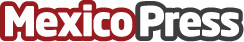 Yamaha Racing presenta su nueva imagen para WSBK 2017La sede de Yamaha Motor Europa en Italia fue el lugar elegido para presentar las motocicletas de la firma japonesa para el 2017, la YZR-R1, YZF-R6 y YZF-R3.Datos de contacto:Nota de prensa publicada en: https://www.mexicopress.com.mx/yamaha-racing-presenta-su-nueva-imagen-para Categorías: Internacional Motociclismo http://www.mexicopress.com.mx